Аналитический отчет «Орлята России» за 2023 – 2024 учебный год              В 2023 году наша школа вступила в ряды Общероссийской общественно государственной детско-юношеской организации «РДДМ», которая включает в себя шесть направлений РДДМ: волонтерство и добровольчество, патриотизм и историческая память, спорт, медиа и коммуникации, туризм и путешествия, а в сентябре 2023 года в нашей школе было открыто первичное отделение Российского движения детей и молодежи «Движение первых». С сентября месяца 2023 года началось участие в акциях Дней Единых Действий, которые помогают сформировать у наших детей понимание ключевых календарных дат и системы ценностей современной России. Привычные календарные даты становятся осмысленными для школьников, а участие в акциях дает детям возможность проявить свои творческие и организаторские способности. Ученики и педагоги с начала учебного года приняли участие в таких акциях и мероприятиях  как: Орлята РоссииВ этом году были поданы заявки на долгосрочный, масштабный Всероссийского уровня проект: «Орлята России» - программа развития социальной активности учащихся начальных классов, заявка также одобрена. В данном проекте от нашей школы участвуют все начальные классы. В течение учебного года участники проходят обучение по образовательным трекам – творческим заданиям для коллективного выполнения. Каждый трек заканчивается значимым всероссийским мероприятием для всех участников Программы (онлайн игра, онлайн экскурсия, онлайн мастер-класс и т.д.).    ПОСТРОЕНИЕ КУРСА ВНЕУРОЧНОЙ ДЕЯТЕЛЬНОСТИ ЛОГИКА ПОСТРОЕНИЯ ТРЕКОВБАШҠОРТОСТАН РЕСПУБЛИКАҺЫӨФӨ ҠАЛАҺЫ ҠАЛА ОКРУГЫХАКИМИӘТЕНЕҢМӘҒАРИФ ИДАРАЛЫҒЫӨФӨ ҠАЛАҺЫ ҠАЛА ОКРУГЫНЫҢ129-сы МӘКТӘБЕ им.С.И.ЗоринаМУНИЦИПАЛЬ АВТОНОМ  ДӨЙӨМ БЕЛЕМ БИРЕҮ УЧРЕЖДЕНИЕҺЫ450065 , Өфө ҡалаһы, Вологда урамы, 64, корп. 1Тел.: (347) 283-30-55, факс  (347) 283-30-55,е-mail:sch129@list.ru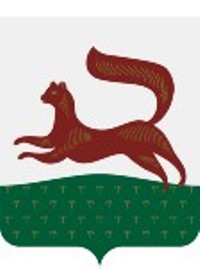 РЕСПУБЛИКА БАШКОРТОСТАНУПРАВЛЕНИЕ ОБРАЗОВАНИЯАДМИНИСТРАЦИИГОРОДСКОГО ОКРУГА ГОРОД УФАМУНИЦИПАЛЬНОЕ АВТОНОМНОЕОБЩЕОБРАЗОВАТЕЛЬНОЕ УЧРЕЖДЕНИЕШКОЛА №129 им С.И.ЗоринаГОРОДСКОГО ОКРУГА ГОРОД УФА450065 , г.Уфа, ул. Вологодская,64, корп. 1Тел.: (347) 283-30-55, факс  (347) 283-30-55,е-mail:sch129@list.ruОКПО 45234971, ОГРН 1030204437944ИНН 0277047016 / КПП 027701001№ п/п Название акции, конкурса, мероприятия Дата проведения 1 «День знаний» Акция «Самолетик будущего» 1 сентября  2 «День солидарности в борьбе с терроризмом», День окончания 2 мировой войны 3 сентября  3 «День пожилых людей» Первая неделя октября 4 День защиты животных  4 октября 5 День учителя 5 октября 6 День отца 15 октября  7 Церемония посвящения в Орлята России  27 октября  8 День народного единства 4 ноября 9 День матери  25 ноября 10 День утверждения Государственного Герба РФ 30 ноября 11 День Волонтера  5 декабря  12 День героев Отечества  9 декабря 13 День Конституции России 12 декабря 14 Международный День художника 11 декабря  15 День Детских Изобретений  17 января  16 Снятие блокады Ленинграда  27 января  17 День Российской науки 8 февраля 18 День защитника Отечества  23 февраля 19 Международный день родного языка 21 февраля 20 Международный женский праздник 8 марта ЧетвертьДеятельность ДатыКомментарии I четверть4 игровых занятия для: вхождения ребёнка в ритм и атмосферу школьной деятельности; включения детей в деятельность, мотивирующую на дальнейшее участие в Программе. Занятия: с использованием игр на командообразование, создание благоприятной психоэмоциональной атмосферы в классе, мотивацию на участие в Программе; для приобретения опыта совместной деятельности в команде, для выявления лидеров и формирования в дальнейшем микрогрупп для использования методики ЧТП (чередования творческих поручений). первичная оценка уровня сплочённости класса. сентябрь, октябрь В первой четверти учителю необходимо решить ряд главных задач: введение первоклассника в новый для него школьный мир, помощь ребёнку в адаптации к новым социальным условиям, сохранение/настрой на позитивное восприятие учебного процесса. А также развитие мотивации детей на участие в Программе «Орлята России». Дни и время, удобное для их проведения, педагог выбирает самостоятельно. II четверть Вводный «Орлятский урок» для первоклассников 08-09 ноября Основными задачами являются старт Программы для детей и эмоциональный настрой класса на участие в Программе. II четверть «Орлёнок – Эрудит» 11-25 ноября Ко второй четверти учебный процесс и все связанные с ним новые правила жизнедеятельности становятся для ребёнка более понятными. Данный трек позволит, с одной стороны, поддержать интерес к процессу получения новых знаний, с другой стороны, познакомить обучающихся с разными способами получения информации. II четверть «Орлёнок – Доброволец» 28 ноября – 14 декабря Тематика трека актуальна круглый год. Важно, как можно раньше познакомить обучающихся с понятиями «доброволец», «волонтёр», «волонтёрское движение». Рассказывая о тимуровском движении, в котором участвовали их бабушки и дедушки, показать преемственность традиций помощи и участия. В решении данных задач учителю поможет празднование в России 5 декабря Дня волонтёра.II четверть «Орлёнок – Мастер» 15-23 декабря Мастерская Деда Мороза: подготовка класса и классной ёлки к новогоднему празднику / участие в новогоднем классном и школьном празднике.III четверть«Орлёнок – Мастер» 9-20 января Знакомимся с мастерами различных профессий; посещаем места работы родителей-мастеров своего дела, краеведческие музеи и пр. III четверть	«Орлёнок 	– 	Хранитель исторической памяти» 20 февраля – 10 марта Основная смысловая нагрузка трека: Я – хранитель традиций своей семьи, Мы (класс) – хранители своих достижений, Я/Мы – хранители исторической памяти своей страны. Решению задач трека будет способствовать празднование Дня защитника Отечества, Международного женского дня и других праздников. III четверть«Орлёнок – Эколог» 13 марта – 12 апреля Пробуждение природы после зимы даёт учителю более широкие возможности для проведения трека. Часть мероприятий можно уже проводить за пределами здания школы. Расширяются возможности использования природного материала, возможности проведения различных экологических акций и пр. IV четверть «Орлёнок – Лидер» 13 апреля – 28 апреля В логике Программы важно, чтобы все треки прошли до трека «Орлёнок – лидер», так как он является завершающим и подводящим итоги участия первоклассников в Программе в учебном году. Основными задачами являются оценка уровня сплочённости класса и приобретенных ребёнком знаний и опыта совместной деятельности в классе как коллективе. IV четверть Подведение итогов участия в Программе в текущем учебном году 1 мая – 24 маяВ УМК – использование игровых методов диагностики результатов. Основными результатами, которые нам необходимо оценить станут: личностное развитие ребёнка (изменение его позиции от «наблюдателя» до «активного участника»); сформированность класса как коллектива; уровень принятия/осознания ценностей, заложенных в Программе. Класс  Реализация трека  Реализация трека  Реализация трека  Реализация трека  Реализация трека Подготовка к участию в Программе 1 занятие 2 занятие 3 – 5 занятия 4 игровых Орлятский Погружение в Занятия/мастер- Встречи с интересными людьми по тематике трека. 1 класс занятия урок тематику трека классы, участие в Подведение итогов, опорные схемы, анализ, (работа с которых поможет награждение. понятиями, детям выработать Диагностика. качествами – 1 идею для КТД *Готовится педагогом по предложенным класс – устно) рекомендациям с учётом регионального компонента Класс Реализация трека Реализация трека Реализация трека Реализация трека 2 класс 1 занятие 2 занятие 3 – 6 занятия 7 – 9 занятия 2 класс Орлятский урок Введение в тематику трека, погружение. Работа с понятиями, определениями 2 класс (работа с понятиями, качествами – с привлечением словарей, справочной литературы) Закрепление понятий трека. Дела и события, которые проводит учитель. Дела и события с элементами КТД Встречи с интересными людьми по тематике трека. Подведение итогов, опорные схемы, анализ, награждение. Диагностика. Класс  Реализация трека Реализация трека Реализация трека Реализация трека Реализация трека Реализация трека3 – 4 класс 1 занятие 2 – 4 занятия 5 занятие 6 занятие 7 – 9 занятия 3 – 4 класс Орлятский урок Погружение в тематику трека (работа с понятиями, качествами) Занятия/мастер- классы, участие в которых поможет детям выработать идею для КТД Подготовка КТД Реализация КТД (для себя, параллельного класса, родителей, младших классов) Встреча с интересным человеком по тематике трека. Подведение итогов, опорные схемы, анализ, награждение. Диагностика. 